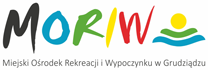 Miejski Ośrodek Rekreacji i Wypoczynku w Grudziądzu; ul. Za Basenem 2, 86-300 Grudziądztel. (56) 4624091, www.moriw.pl, email: moriw@moriw.grudziadz.plMORiW: 23.230.2300.17.2018 				Grudziądz, dnia 25.06.2018 r.Zawiadomienie o wyborze ofertyDotyczy:	postępowania w trybie zapytania ofertowego na  „Wykonanie wycinku drzew w Parku Miejskim dla  Miejskiego Ośrodka Rekreacji i Wypoczynku  w Grudziądzu”. W związku z zapytaniem ofertowym w przedmiotowej sprawie Miejski Ośrodek Rekreacji i Wypoczynku w Grudziądzu informuje, iż dokonał wyboru oferty.W postępowaniu do Zamawiającego wpłynęło 8  ofert. Za ofertę najkorzystniejszą została uznana oferta złożona przez:  GREEN DECO Sp. z o.o., ul. Szara 41, 80-116 Gdańsk.   Dyrektor/-/ Izabela Piwowarska